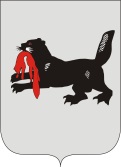 ИРКУТСКАЯ ОБЛАСТЬСЛЮДЯНСКАЯТЕРРИТОРИАЛЬНАЯ ИЗБИРАТЕЛЬНАЯ КОМИССИЯг. СлюдянкаОб отказе в  регистрации Рукосуеву Василию Ефимовичукандидатом на должность главы Новоснежнинского муниципального образованияПроверив соответствие порядка выдвижения гражданина Российской Федерации Рукосуева Василия Ефимовича на должность главы Новоснежнинского муниципального образования требованиям Закона Иркутской области от 11 ноября 2011 года № 116-ОЗ «О муниципальных выборах в Иркутской области» (далее – Закон) и представленные для регистрации кандидата документы, Слюдянская избирательная комиссия установила следующее:кандидатом Рукосуевым В.Е. было представлено 14 подписей избирателей. Согласно решению Слюдянской территориальной избирательной комиссии 22 июня 2017 года № 31/127  проверке подлежат все подписи избирателей и соответствующие им данные об избирателях, содержащиеся в подписных листах. Количество подписей избирателей, необходимое для регистрации кандидата на должность главы указанного муниципального образования, составляет 10 подписей.В результате проверки подписных листов с подписями избирателей в поддержку выдвижения кандидата Рукосуева В.Е. на должность главы Новоснежнинского муниципального образования, согласно итоговому протоколу проверки подписей избирателей от 01 августа 2017 года, из проверенных 14 подписей избирателей недействительными было признано 14 подписей избирателей, что составило 100 процентов от указанного общего числа подписей избирателей, отобранных для проверки. При этом число достоверных подписей составило 0 подписей, что является недостаточным для регистрации кандидата. Недостаточное количество достоверных подписей избирателей, представленных для регистрации кандидата, является основанием для отказа в регистрации кандидата на должность главы Новоснежнинского муниципального образования.На основании изложенного, в соответствии с пунктом 1 части 9 статьи 61, частями 1, 6 статьи 62, пунктом 7 части 1 статьи 63 Закона, Слюдянская территориальная избирательная комиссияРЕШИЛА:1. Отказать в регистрации кандидатом на должность главы Новоснежнинского муниципального образования Рукосуеву Василию Ефимовичу, гражданину Российской Федерации, дата рождения – 17 января 1950 г., специалисту по внешним связям Федерального государственного бюджетного учреждения профессиональной образовательной организации «Государственное училище (колледж) олимпийского резерва г. Иркутска», проживающему в г. Иркутске, выдвинутому в порядке самовыдвижения, «03» августа 2017 года в 16 часов 09 минут.2. Выдать Рукосуеву Василию Ефимовичу копию настоящего решения                                                        не позднее «04» августа 2017 года в 16 часов 09 минут.3. Разместить настоящее решение на интернет - странице Слюдянской территориальной избирательной комиссии на сайте администрации муниципального образования Слюдянский район.Председатель комиссии                      		           	Г.К. КотовщиковСекретарь комиссии                                                                  Н.Л. ТитоваР Е Ш Е Н И ЕР Е Ш Е Н И Е03 августа 2017 года№ 43/303 